Sydne Stone, LPC,  NCC, AAMFT Clinical FellowSydne Stone Counseling, PLLC52 Walnut Street, Suite 10, Waynesville, NC 28786(205) 837-3406Questions for CouplesNames	:									Date 				Relationship Status:		___ Married ___ Living Together  ___ Dating  ___ Divorced  ___ SeparatedLength of time in current relationship: 		  Number of children in relationship:			Have either of you lived in a committed relationship before? 						What have you tried to heal this relationship?								Please rate your current level of satisfaction in this relationship:	(circle)1	2	3	4	5	6	7	8	9	10		Not satisfied								Very SatisfiedPlease rate your current level of commitment to this relationship:	(circle)1	2	3	4	5	6	7	8	9	10		Not at all			Somewhat				In 100%What is your biggest strength as a couple?									How do you resolve conflict well?										Factors that can impact relationships Please check those that have been issues in the past or in the present:___ Abuse, violence___ Alcohol addiction___ Drug addiction___ Financial stress___ Gambling addiction___ Grief, loss___ Infidelity___ Lack of emotional intimacy___ Lack of sexual intimacy___ Parenting conflicts___ Porn addiction___ Religious conflicts___ Sex addition___ Work related issues___ Other______________________If abuse or violence was checked, was law enforcement involved or criminal charges filed?		If so, what was the outcome?											Have either of you considered any other legal proceedings regarding the other?				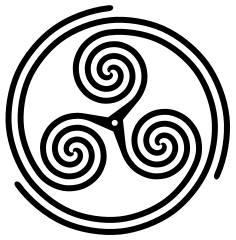 